от 02.03.2015   № 24-д с. Туринская СлободаО мерах по профилактике  суицидального поведения несовершеннолетнихНа основании постановления Территориальной комиссии Слободо-Туринского района по делам несовершеннолетних и защите их прав   от 27.02 2015 г. №4 «О состоянии гибели и травматизма несовершеннолетних и мерах их профилактики в 2014 г.», письма Министерства общего и профессионального образования Свердловской области от 03.02.2015 г. №02-01-82/675 «О проведении психологической подготовки к проведению государственной итоговой аттестации и с целью обеспечения сохранения и укрепления физического и психологического здоровья обучающихся, воспитанников,ПОСТАНОВЛЯЮ: 	1. Директору МКУ «ИМЦ ОУ Слободо-Туринского МР» Беспаловой Т.А. провести в 2015 году семинар для руководителей и работников образовательных учреждений по вопросам профилактики суицида среди детей и подростков с привлечением специалистов ГБУЗ СО «Слободо-Туринская РБ» и психологических служб.2. Руководителям   общеобразовательных организаций:  -  систематически осуществлять повышение квалификации педагогических работников по вопросам оказания психолого-педагогической помощи детям, оказавшимся в трудной жизненной ситуации;- принять меры по обеспечению общеобразовательных организаций квалифицированными кадрами, в том числе педагогами-психологами и социальными педагогами;-  организовать работу с педагогами по профилактике профессионального выгорания, как фактора риска неконструктивного поведения в образовательном процессе;- разработать программы, проекты, ориентированные на формирование культуры здорового и безопасного образа жизни;- выявлять детей находящихся в социально-опасном положении - информировать учреждения профилактики о детях находящихся в трудной жизненной ситуации;- организовать взаимодействие с ГБУ СОН «Центр социальной помощи семье и детям Слободо-Туринского района»;- обеспечить занятость обучающихся дополнительным образованием через посещение учреждений дополнительного образования и систему внутри школьного дополнительного образования (кружки, секции и др.).	3.  Контроль за исполнением данного постановления оставляю за собой.Начальник Слободо-Туринского МОУО:                                   Г.И. ФоминовС постановлением ознакомлены:					   Т.А. Беспалова                                                                                      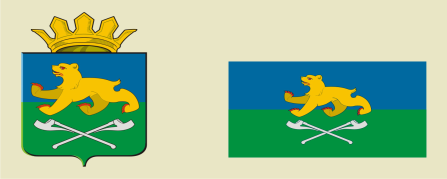 СЛОБОДО-ТУРИНСКИЙ  МУНИЦИПАЛЬНЫЙ ОТДЕЛУПРАВЛЕНИЯ ОБРАЗОВАНИЕМП О С Т А Н О В Л Е Н И Е